Osnovna škola Joakima Rakovca             Sveti Lovreč Pazenatički                       Gradski trg 1, 52448 Sveti Lovreč                                       Tel: 052/448-104, Fax:052/448-266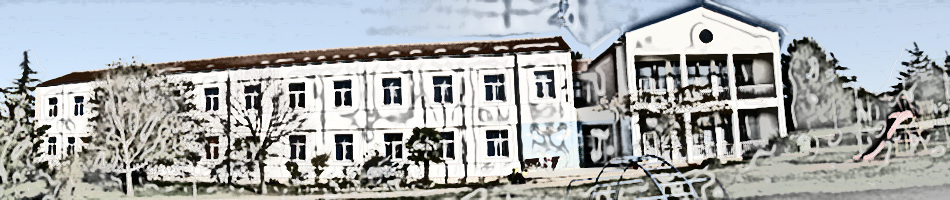 e pošta: ured@os-jrakovca-svlovrecpazenaticki.skole.hr__________________________________________________________________________KLASA:       400-02/19-01/01URBROJ:  2167-23-01-19-3Obrazloženje uz 1. izmjene i dopune Financijskog plana za 2019.g.Na Skupštini Istarske županije 29.4.2019.g. donesene su Prve izmjene i dopune proračuna županije za 2019.g. Kako  je došlo do promjena koje utječu na Financijski plan škole,  sukladno s time potrebno je donijeti 1. izmjenu i dopunu Financijskog plana škole. Na ukupnoj razini smanjeni su planirani prihodi i rashodi sa 3.976.988,30 kn na 3.964.282,76 kn. U nastavku slijede pojašnjenja značajnijih promjena u financijskom planu.U okviru planiranih prihoda i rashoda od Istarske županije nije došlo je do značajnijih promjena. Budući da se smanjio broj učenika u školi, decentralizirana sredstva koja na mjesečnoj osnovi škola dobiva od županije u vidu dotacija smanjena su sa 115.272,00 kn na 111.168,00 kn. Shodno tom smanjenju od 4.104,00 kn na prihodovnoj strani, smanjeni su materijalni rashodi škole po kriterijima, a na osnovi prošlogodišnje realizacije i tekućih izdataka.Smanjeni su planirani troškovi rashoda za usluge koje financira županija, povećani su troškovi održavanja školskog kombija, sa 4.700,00 kn na 6.200,75 kn.Planirani troškovi školske kuhinje koje sufinancira Grad Poreč povećani su sa 1.440,00 kn na 4.320,00 kn radi većeg broja učenika čiju prehranu sufinancira Grad Poreč.Promjenjena je struktura sufinanciranja troškova produženog boravka, tako da sada planirane troškove sufinanciranja plaće djelatnika nešto više pokriva općina Sveti Lovreč nego grad Poreč, jer sada ima 10 učenika sa područa Sv. Lovreča i 9 učenika sa područja Poreča u produženom boravku.Rashodi za pomoćnike u nastavi s kojima s sklapa ugovor o djelu smanjuju se sa 140.000,00 kn na 120.000,00 kn radi smanjenja broja djelatnika sa kojima su sklopljeni ugovori o djelu.Iz županijskog proračuna također će se, osim prije navedenog, zamjene panika rasvjete i regulatora tlaka u iznosu od 30.900,00 kn.Planirani materijalni rashodi financirani iz vlastitih izvora smanjuju se sa 61.150,00 kn na 50.000,00 kn sa određenim izmjenama u strukturi troškova na osnovu izvršenja u prethodnoj godini. A planirani materijalni rashodi školske kuhinje povećavaju se sa 150.000,00 kn na 158.000,00 kn.Na osnovu odobrenih zahtjeva za sufinanciranje školske prehrane, smanjuju se planirani rashodi koje sufinancira Zaklada „Hrvatska za djecu“ sa 13.887,50 kn na 10.098,00 kn.U okviru rashoda za nabavu nefinancijske imovine planira se povećanje od 10.000,00 kn za obnovu knjižničnog fonda koje se financira iz sredstava općine Sveti Lovreč, uz istovremeno smanjenje troškova nabavke dječjih paketića za isti iznos.  Osim toga, Ministarsvo znanosti i obrazovanja, dodijelila je osnovnim školama sredstva za nabavku opreme i materijala za unaprijeđenje nastave određenih predmeta u iznosu od 12.800,00 kn.. Sveti Lovreč, 23.05.2019.Zamjenik ravnateljiceMartin Šuran